КАЛУЖСКАЯ ОБЛАСТЬЗАКОНОБ УПОЛНОМОЧЕННОМ ПО ПРАВАМ ЧЕЛОВЕКАВ КАЛУЖСКОЙ ОБЛАСТИПринятПостановлениемЗаконодательного Собрания Калужской областиот 30 мая 2002 г. N 357Глава 1ОБЩИЕ ПОЛОЖЕНИЯСтатья 11. В целях обеспечения дополнительных гарантий государственной защиты прав, свобод и законных интересов человека и гражданина, а также для ее осуществления настоящим Законом в соответствии с Конституцией Российской Федерации, статьей 37 Федерального закона от 21 декабря 2021 года N 414-ФЗ "Об общих принципах организации публичной власти в субъектах Российской Федерации" (далее - Федеральный закон "Об общих принципах организации публичной власти в субъектах Российской Федерации"), Федеральным законом от 18.03.2020 N 48-ФЗ "Об уполномоченных по правам человека в субъектах Российской Федерации" (далее - Федеральный закон "Об уполномоченных по правам человека в субъектах Российской Федерации") и пунктом 4 статьи 7 Устава Калужской области учреждается должность Уполномоченного по правам человека в Калужской области (далее - Уполномоченный), которая является государственной должностью Калужской области.(в ред. Законов Калужской области от 26.06.2015 N 758-ОЗ, от 17.06.2020 N 604-ОЗ, от 27.09.2022 N 269-ОЗ)2. Уполномоченный назначается на должность и освобождается от должности Законодательным Собранием Калужской области.3. Средствами, указанными в настоящем Законе, в Федеральном законе "Об уполномоченных по правам человека в субъектах Российской Федерации", Уполномоченный способствует восстановлению нарушенных прав и свобод человека и гражданина, совершенствованию законодательства Калужской области, муниципальных нормативных правовых актов в части защиты прав и свобод человека и гражданина, правовому просвещению в области соблюдения прав и свобод человека и гражданина, форм и методов их защиты, а также развитию международного сотрудничества в области прав человека.(п. 3 в ред. Закона Калужской области от 17.06.2020 N 604-ОЗ)Статья 21. Уполномоченный при осуществлении своих полномочий независим от каких-либо государственных органов и должностных лиц, а также неподотчетен им.(в ред. Законов Калужской области от 26.06.2015 N 758-ОЗ, от 17.06.2020 N 604-ОЗ)2. В своей деятельности Уполномоченный руководствуется Конституцией Российской Федерации, общепризнанными принципами и нормами международного права, международными договорами Российской Федерации, федеральными конституционными законами, Федеральным законом "Об уполномоченных по правам человека в субъектах Российской Федерации", другими федеральными законами и иными нормативными правовыми актами Российской Федерации, Уставом Калужской области, законами и иными нормативными правовыми актами Калужской области.(в ред. Законов Калужской области от 17.06.2020 N 604-ОЗ, от 25.06.2021 N 114-ОЗ)3. Деятельность Уполномоченного основывается на принципах справедливости, гуманности, законности, гласности, беспристрастности.(п. 3 введен Законом Калужской области от 17.06.2020 N 604-ОЗ)Статья 3Деятельность Уполномоченного дополняет существующие средства защиты прав и свобод человека и гражданина, не отменяет и не влечет пересмотра компетенции соответствующих органов, обеспечивающих защиту и восстановление нарушенных прав и свобод.Глава 2ПОРЯДОК НАЗНАЧЕНИЯ НА ДОЛЖНОСТЬ И ОСВОБОЖДЕНИЯОТ ДОЛЖНОСТИ УПОЛНОМОЧЕННОГОСтатья 4(в ред. Закона Калужской области от 17.06.2020 N 604-ОЗ)1. На должность Уполномоченного может быть назначен гражданин Российской Федерации, достигший возраста 30 лет, постоянно проживающий в Российской Федерации, обладающий безупречной репутацией, имеющий высшее образование, а также познания в области прав и свобод человека и гражданина, опыт их защиты.(в ред. Закона Калужской области от 25.06.2021 N 114-ОЗ)2. Кандидат на должность Уполномоченного не может иметь гражданство (подданство) иностранного государства либо вид на жительство или иной документ, подтверждающий право на постоянное проживание гражданина Российской Федерации на территории иностранного государства.(в ред. Закона Калужской области от 25.06.2021 N 114-ОЗ)Статья 51. Предложения о кандидатах на должность Уполномоченного могут вноситься в Законодательное Собрание Калужской области Губернатором Калужской области, депутатами (группой депутатов, фракциями) Законодательного Собрания Калужской области, органами местного самоуправления, некоммерческими организациями, зарегистрированными в установленном порядке и осуществляющими свою деятельность в области защиты прав и свобод человека и гражданина (далее - правозащитные организации).(в ред. Законов Калужской области от 26.06.2015 N 758-ОЗ, от 17.06.2020 N 604-ОЗ)2. Предложения о кандидатах на должность Уполномоченного вносятся в Законодательное Собрание Калужской области в течение 30 календарных дней до окончания срока полномочий предыдущего Уполномоченного.3. При выдвижении кандидатов на должность Уполномоченного на имя Председателя Законодательного Собрания Калужской области представляются следующие документы:1) предложение (в письменной форме) о кандидатах на должность Уполномоченного от субъектов выдвижения кандидатов на должность Уполномоченного, указанных в пункте 1 статьи 5 настоящего Закона;2) выписка из протокола общего собрания (конференции) правозащитной организации о выдвижении кандидата, либо выписка из протокола заседания коллегиального органа управления правозащитной организации о выдвижении кандидата;(пп. 2 в ред. Закона Калужской области от 26.06.2015 N 758-ОЗ)3) заявление кандидата на имя Председателя Законодательного Собрания Калужской области, выражающее его согласие на выдвижение на должность Уполномоченного;4) копия документа, подтверждающего личность кандидата на должность Уполномоченного как гражданина Российской Федерации;5) нотариально заверенная копия диплома об образовании;6) заверенная в установленном порядке копия трудовой книжки и (или) сведения о трудовой деятельности, предусмотренные статьей 66.1 Трудового кодекса Российской Федерации;(в ред. Закона Калужской области от 03.07.2023 N 397-ОЗ)7) письменное согласие кандидата на обработку его персональных данных, оформленное в соответствии со статьей 9 Федерального закона от 27 июля 2006 года N 152-ФЗ "О персональных данных".(пп. 7 введен Законом Калужской области от 26.09.2018 N 389-ОЗ)(п. 3 введен Законом Калужской области от 10.02.2003 N 179-ОЗ)4. Законодательное Собрание Калужской области представляет данные о кандидатах (фамилия, имя, отчество, дата рождения, образование, основное место работы или службы, занимаемая должность) на должность Уполномоченного в газету Калужской области "Весть" для публикации и размещения (опубликования) на сетевом издании "Сайт "Газеты Калужской области "Весть" в информационно-телекоммуникационной сети Интернет (www.vest-news.ru).(в ред. Закона Калужской области от 28.03.2013 N 406-ОЗ)Статья 5.1(введена Законом Калужской области от 10.02.2003 N 179-ОЗ)1. Предварительное рассмотрение кандидатур на должность Уполномоченного по правам человека в Калужской области осуществляется комитетом по законодательству Законодательного Собрания Калужской области (далее - комитет) в течение 14-ти календарных дней со дня окончания срока внесения предложений о кандидатах.2. Комитет вправе проверить достоверность сведений, содержащихся в представленных документах.3. Кандидат на должность Уполномоченного или представители субъектов выдвижения кандидатов на должность Уполномоченного, указанных в пункте 1 статьи 5 настоящего Закона, присутствуют на заседании комитета при рассмотрении его кандидатуры.4. По результатам рассмотрения комитет вносит Законодательному Собранию Калужской области предложения по представленным кандидатурам.4.1. До рассмотрения кандидатуры на должность Уполномоченного Законодательное Собрание Калужской области согласовывает ее с Уполномоченным по правам человека в Российской Федерации.(п. 4.1 введен Законом Калужской области от 26.06.2015 N 758-ОЗ)5. Законодательное Собрание Калужской области рассматривает вопрос о назначении Уполномоченного в течение 30 дней после согласования кандидатуры с Уполномоченным по правам человека в Российской Федерации.(п. 5 в ред. Закона Калужской области от 26.06.2015 N 758-ОЗ)Статья 61. Уполномоченный назначается на должность и освобождается от должности Законодательным Собранием Калужской области большинством голосов от установленного числа депутатов Законодательного Собрания Калужской области по результатам тайного голосования. До проведения голосования каждому из кандидатов на должность Уполномоченного предоставляется право выступить перед депутатами.В случае если при назначении ни один из кандидатов на должность Уполномоченного не набрал необходимого количества голосов, проводится повторное голосование по двум кандидатам, набравшим в первом туре наибольшее количество голосов.(абзац введен Законом Калужской области от 10.02.2003 N 179-ОЗ)2. Утратил силу. - Закон Калужской области от 26.06.2015 N 758-ОЗ.3. Законодательное Собрание Калужской области принимает постановление о назначении на должность Уполномоченного не позднее 30 дней со дня истечения срока полномочий предыдущего Уполномоченного.4. В случае неназначения Уполномоченного, Законодательное Собрание Калужской области в течение 30 календарных дней принимает решение о повторном выдвижении кандидатов на должность Уполномоченного.Решение о сроках повторного выдвижения кандидатов на должность Уполномоченного оформляется постановлением Законодательного Собрания Калужской области.Законодательное Собрание Калужской области принимает постановление о назначении на должность Уполномоченного не позднее 30 дней со дня окончания срока внесения предложений о кандидатах на должность Уполномоченного.(п. 4 введен Законом Калужской области от 10.02.2003 N 179-ОЗ)Статья 71. При вступлении в должность Уполномоченный в торжественной обстановке приносит присягу следующего содержания: "Клянусь защищать права и свободы человека и гражданина, добросовестно исполнять свои обязанности, руководствуясь Конституцией Российской Федерации, законодательством Российской Федерации, законодательством Калужской области, справедливостью и голосом совести".(в ред. Закона Калужской области от 10.02.2003 N 179-ОЗ)1.1. Присяга приносится на заседании Законодательного Собрания Калужской области непосредственно после назначения Уполномоченного на должность.(п. 1.1 введен Законом Калужской области от 26.06.2015 N 758-ОЗ)2. Исключен. - Закон Калужской области от 10.02.2003 N 179-ОЗ.3. Уполномоченный считается вступившим в должность с момента принесения присяги.(п. 3 в ред. Закона Калужской области от 26.06.2015 N 758-ОЗ)4. Уполномоченный имеет служебное удостоверение установленного образца, которое подписывается и выдается в соответствии с порядком выдачи удостоверения Уполномоченному по правам человека в Калужской области (приложение 1).Удостоверение Уполномоченного оформляется в соответствии с описанием образца бланка удостоверения Уполномоченного по правам человека в Калужской области (приложение 2).5. Уполномоченный обязан ежегодно представлять сведения о доходах, расходах, об имуществе и обязательствах имущественного характера в порядке, установленном законодательством.(п. 5 введен Законом Калужской области от 10.11.2009 N 590-ОЗ; в ред. Закона Калужской области от 28.03.2013 N 404-ОЗ)Статья 8(в ред. Закона Калужской области от 26.06.2015 N 758-ОЗ)1. Уполномоченный назначается на должность сроком на 5 лет.(п. 1 в ред. Закона Калужской области от 17.06.2020 N 604-ОЗ)2. Истечение срока полномочий Законодательного Собрания Калужской области или его роспуск не влечет прекращения полномочий Уполномоченного.3. Одно и то же лицо может занимать должность Уполномоченного не более двух сроков подряд.(п. 3 в ред. Закона Калужской области от 17.06.2020 N 604-ОЗ)Статья 9(в ред. Закона Калужской области от 17.06.2020 N 604-ОЗ)1. Уполномоченный не вправе:1) иметь гражданство (подданство) иностранного государства либо вид на жительство или иной документ, подтверждающий право на постоянное проживание гражданина Российской Федерации на территории иностранного государства;(в ред. Закона Калужской области от 25.06.2021 N 114-ОЗ)2) одновременно быть сенатором Российской Федерации, депутатом Государственной Думы Федерального Собрания Российской Федерации или депутатом законодательного (представительного) органа государственной власти субъекта Российской Федерации, замещать иные государственные должности Российской Федерации, иные государственные должности субъекта Российской Федерации, муниципальные должности, а также находиться на государственной или муниципальной службе;(в ред. Закона Калужской области от 25.06.2021 N 114-ОЗ)3) заниматься предпринимательской деятельностью лично или через доверенных лиц, участвовать в управлении коммерческой организацией или в управлении некоммерческой организацией, за исключением случаев, предусмотренных Федеральным законом от 25 декабря 2008 года N 273-ФЗ "О противодействии коррупции" (далее - Федеральный закон "О противодействии коррупции") и другими федеральными законами;4) заниматься другой оплачиваемой или неоплачиваемой деятельностью, кроме преподавательской, научной и иной творческой деятельности. При этом преподавательская, научная и иная творческая деятельность не может финансироваться исключительно за счет средств иностранных государств, международных и иностранных организаций, иностранных граждан и лиц без гражданства, если иное не предусмотрено международным договором Российской Федерации или законодательством Российской Федерации;5) быть членом политической партии или иного общественного объединения, преследующего политические цели.2. На Уполномоченного распространяются иные ограничения, а также обязанности, установленные в отношении лиц, замещающих государственные должности субъектов Российской Федерации, Федеральным законом "О противодействии коррупции".3. Уполномоченному, его супруге и несовершеннолетним детям запрещается открывать и иметь счета (вклады), хранить наличные денежные средства и ценности в иностранных банках, расположенных за пределами территории Российской Федерации, владеть и (или) пользоваться иностранными финансовыми инструментами.4. Уполномоченный не позднее 14 дней со дня вступления в должность обязан прекратить деятельность, несовместимую с его статусом, а также приостановить членство в политической партии на период осуществления своих полномочий.5. Если в течение срока, установленного пунктом 4 настоящей статьи, Уполномоченный не выполнит установленные требования, его полномочия прекращаются и Законодательное Собрание Калужской области назначает нового Уполномоченного в порядке, установленном статьями 5 - 6 настоящего Закона.6. Уполномоченный обязан постоянно проживать на территории Калужской области в течение срока исполнения им своих полномочий.7. Уполномоченный обязан сообщать Председателю Законодательного Собрания Калужской области о возникновении личной заинтересованности при осуществлении своих полномочий, которая приводит или может привести к конфликту интересов, а также принимать меры по предотвращению или урегулированию такого конфликта в соответствии с требованиями Федерального закона "О противодействии коррупции".8. Основаниями сообщения Уполномоченным о возникновения личной заинтересованности при осуществлении своих полномочий, которая приводит или может привести к конфликту интересов, являются:1) возможность получения Уполномоченным доходов в виде денег, иного имущества, в том числе имущественных прав, услуг имущественного характера, результатов выполненных работ или каких-либо выгод (преимуществ);2) возможность получения доходов в виде денег, иного имущества, в том числе имущественных прав, услуг имущественного характера, результатов выполненных работ или каких-либо выгод (преимуществ) состоящими с Уполномоченным в близком родстве или свойстве лицами (родителями, супругами, детьми, братьями, сестрами, а также братьями, сестрами, родителями, детьми супругов и супругами детей);3) возможность получения доходов в виде денег, иного имущества, в том числе имущественных прав, услуг имущественного характера, результатов выполненных работ или каких-либо выгод (преимуществ) гражданами или организациями, с которыми Уполномоченный и (или) лица, состоящие с ним в близком родстве или свойстве, связаны имущественными, корпоративными или иными близкими отношениями.9. Уполномоченный обязан сообщить о возникновении личной заинтересованности при осуществлении своих полномочий, которая приводит или может привести к конфликту интересов, непосредственно после того, как ему стало известно об этом.10. Сообщение оформляется в письменной форме в виде уведомления о возникновении личной заинтересованности при осуществлении полномочий, которая приводит или может привести к конфликту интересов, составленного по форме, утверждаемой постановлением Законодательного Собрания Калужской области.Статья 10(в ред. Закона Калужской области от 26.06.2015 N 758-ОЗ)1. Полномочия Уполномоченного прекращаются с момента вступления в должность нового назначенного Уполномоченного, за исключением случаев досрочного прекращения полномочий в соответствии с пунктом 3 настоящей статьи.(п. 1 в ред. Закона Калужской области от 17.06.2020 N 604-ОЗ)2. Полномочия Уполномоченного могут быть прекращены досрочно. Решение о досрочном прекращении полномочий Уполномоченного принимается Законодательным Собранием Калужской области после консультаций с Уполномоченным по правам человека в Российской Федерации, за исключением случаев, предусмотренных подпунктами "а", "г" - "ж" пункта 3 настоящей статьи. Досрочное освобождение Уполномоченного от должности производится постановлением Законодательного Собрания Калужской области.(в ред. Закона Калужской области от 27.04.2017 N 194-ОЗ)3. Полномочия Уполномоченного прекращаются досрочно в случаях:а) его смерти;б) подачи им письменного заявления о сложении полномочий;в) его неспособности по состоянию здоровья, установленной в соответствии с медицинским заключением, или по иным причинам в течение длительного времени (не менее четырех месяцев) исполнять свои обязанности;г) признания его судом недееспособным, ограниченно дееспособным, безвестно отсутствующим или объявления его умершим;д) вступления в отношении его в законную силу обвинительного приговора суда;е) его выезда за пределы Калужской области на постоянное место жительства;ж) прекращения гражданства Российской Федерации или приобретения гражданства (подданства) иностранного государства либо получения вида на жительство или иного документа, подтверждающего право на постоянное проживание гражданина Российской Федерации на территории иностранного государства;(пп. "ж" в ред. Закона Калужской области от 25.06.2021 N 114-ОЗ)з) утраты доверия в случаях, предусмотренных статьей 13.1 Федерального закона "О противодействии коррупции";(в ред. Закона Калужской области от 17.06.2020 N 604-ОЗ)и) несоблюдения им иных требований, ограничений и запретов, установленных Федеральным законом "Об уполномоченных по правам человека в субъектах Российской Федерации", другими федеральными законами, настоящим Законом и другими законами Калужской области.(пп. "и" в ред. Закона Калужской области от 27.09.2022 N 269-ОЗ)Статья 11(в ред. Закона Калужской области от 17.06.2020 N 604-ОЗ)В случае досрочного прекращения полномочий Уполномоченного новый Уполномоченный должен быть назначен Законодательным Собранием Калужской области не позднее 60 дней со дня принятия решения о досрочном прекращении полномочий предыдущего Уполномоченного в порядке, установленном статьями 5 - 6 настоящего Закона.Глава 3КОМПЕТЕНЦИЯ УПОЛНОМОЧЕННОГОСтатья 12(в ред. Закона Калужской области от 06.07.2011 N 174-ОЗ)Уполномоченный в пределах своих полномочий:1) рассматривает в установленном законодательством порядке жалобы граждан Российской Федерации, лиц без гражданства и иностранных граждан, находящихся на территории Калужской области (далее - заявители), на нарушение территориальными органами федеральных органов исполнительной власти, а также организациями федерального подчинения, органами государственной власти Калужской области, иными государственными органами, образуемыми в соответствии с Уставом Калужской области, за исключением Законодательного Собрания Калужской области (далее - государственные органы), органами местного самоуправления, иными муниципальными органами, организациями, действующими на территории Калужской области, наделенными отдельными государственными или иными публичными полномочиями, лицами, замещающими государственные должности Калужской области, прав и свобод человека и гражданина, если ранее заявитель обжаловал решения или действия (бездействие) указанных органов и должностных лиц в судебном либо административном порядке, но не согласен с решениями, принятыми по его жалобе, а также иные виды обращений;(п. 1 в ред. Закона Калужской области от 17.06.2020 N 604-ОЗ)2) принимает меры по фактам нарушения территориальными органами федеральных органов исполнительной власти, а также организациями федерального подчинения, органами государственной власти Калужской области, государственными органами, органами местного самоуправления, иными муниципальными органами, организациями, действующими на территории Калужской области, наделенными отдельными государственными или иными публичными полномочиями, лицами, замещающими государственные должности Калужской области, прав и свобод человека и гражданина в порядке, определенном настоящим Законом;(п. 2 в ред. Закона Калужской области от 17.06.2020 N 604-ОЗ)3) проводит мониторинг соблюдения прав и свобод человека и гражданина в Калужской области;4) составляет ежегодный доклад о соблюдении прав и свобод человека и гражданина в Калужской области и о деятельности Уполномоченного;5) по собственной инициативе составляет специальные доклады по отдельным вопросам соблюдения прав и свобод человека и гражданина в Калужской области;6) ведет личный прием граждан по вопросам, относящимся к его компетенции;7) разъясняет гражданам формы и способы защиты своих прав и свобод;8) осуществляет деятельность по правовому просвещению населения Калужской области по вопросам прав и свобод человека и гражданина, форм и методов их защиты, в том числе организует и проводит различные мероприятия ("круглые столы", конференции, конкурсы, семинары-практикумы, правовые лектории, форумы, фестивали, слеты), осуществляет подготовку, издание и распространение материалов просветительской направленности;9) привлекает в установленном порядке для осуществления мониторинга, экспертных и научно-аналитических работ, касающихся защиты прав и свобод человека и гражданина, научные и иные организации, а также ученых и специалистов;9.1) оказывает в пределах своей компетенции бесплатную юридическую помощь гражданам при рассмотрении их обращений в соответствии с законодательством о бесплатной юридической помощи;(п. 9.1 введен Законом Калужской области от 07.12.2012 N 360-ОЗ)10) осуществляет иную деятельность, направленную на защиту прав человека и гражданина в соответствии с законодательством.Статья 13(в ред. Закона Калужской области от 17.06.2020 N 604-ОЗ)Уполномоченный рассматривает жалобы на решения или действия (бездействие) территориальных органов федеральных органов исполнительной власти, а также организаций федерального подчинения, органов государственной власти Калужской области, государственных органов, органов местного самоуправления, иных муниципальных органов, организаций, действующих на территории Калужской области, наделенных отдельными государственными или иными публичными полномочиями, лиц, замещающих государственные должности Калужской области, если ранее заявитель обжаловал эти решения или действия (бездействие) в административном порядке, но не согласен с решениями, принятыми по его жалобе.Статья 141. Жалоба должна быть подана Уполномоченному не позднее истечения года со дня нарушения прав и свобод заявителя или с того дня, когда заявителю стало известно об их нарушении.1.1. Жалобы и иные обращения, адресованные Уполномоченному лицами, находящимися в местах принудительного содержания, направляются в порядке, установленном частью 4 статьи 9 Федерального закона "Об уполномоченных по правам человека в субъектах Российской Федерации".(п. 1.1 введен Законом Калужской области от 17.06.2020 N 604-ОЗ)2. В жалобе должны содержаться фамилия, имя, отчество (при наличии), почтовый и (или) электронный адрес заявителя, изложение существа решений или действий (бездействия), нарушивших (нарушающих), по мнению заявителя, его права и свободы. К жалобе также должны прилагаться материалы, подтверждающие обоснованность жалобы, включая копии документов, связанных с обжалованием соответствующих решений или действий (бездействия) в судебном или административном порядке.(п. 2 в ред. Закона Калужской области от 17.06.2020 N 604-ОЗ)Статья 15(в ред. Закона Калужской области от 17.06.2020 N 604-ОЗ)1. В случае получения жалобы Уполномоченный:1) принимает жалобу к рассмотрению, если она соответствует требованиям, предусмотренным статьей 13 и пунктом 2 статьи 14 настоящего Закона, о чем сообщает заявителю;2) отказывает в принятии жалобы к рассмотрению, если она не соответствует требованиям, предусмотренным статьей 13 и пунктом 2 статьи 14 настоящего Закона, при этом отказ в принятии жалобы к рассмотрению должен быть мотивирован.2. Уполномоченный принимает жалобу к рассмотрению или отказывает в ее принятии в течение 15 дней со дня регистрации жалобы и уведомляет об этом заявителя.Статья 16При наличии информации о массовых или грубых нарушениях прав и свобод граждан, либо в случаях, имеющих особое общественное значение или связанных с необходимостью защиты интересов лиц, не способных самостоятельно использовать правовые средства защиты, Уполномоченный вправе принять по собственной инициативе соответствующие меры в пределах своей компетенции.Статья 171. Приступив к рассмотрению жалобы, Уполномоченный вправе обратиться к компетентным органам государственной власти Калужской области, государственным органам, органам местного самоуправления, лицам, замещающим государственные должности Калужской области, за содействием в проведении проверки обстоятельств, подлежащих выяснению.(в ред. Закона Калужской области от 06.07.2011 N 174-ОЗ)2. Проверка не может быть поручена органу государственной власти Калужской области, государственному органу, органу местного самоуправления или лицам, замещающим государственные должности Калужской области, решения или действия (бездействие) которых обжалуются.(в ред. Закона Калужской области от 06.07.2011 N 174-ОЗ)Статья 181. По вопросам своей компетенции Уполномоченный вправе:1) лично либо путем направления своего представителя беспрепятственно посещать все органы государственной власти Калужской области, государственные органы, органы местного самоуправления, принимать участие в заседаниях их коллегиальных органов, а также посещать организации независимо от организационно-правовых форм и форм собственности, общественные объединения, расположенные на территории Калужской области, в установленном порядке;(в ред. Закона Калужской области от 06.07.2011 N 174-ОЗ)2) запрашивать и в порядке, установленном законодательством Российской Федерации, получать от органов государственной власти Калужской области, государственных органов, органов местного самоуправления, должностных лиц, государственных служащих, муниципальных служащих Калужской области сведения, документы и материалы;3) получать разъяснения должностных лиц, государственных служащих, муниципальных служащих Калужской области по вопросам, подлежащим выяснению в ходе рассмотрения жалобы;4) проводить самостоятельно или совместно с компетентными государственными органами, должностными лицами, государственными служащими, муниципальными служащими Калужской области проверку деятельности органов государственной власти Калужской области, государственных органов, органов местного самоуправления, должностных лиц Калужской области по вопросам соблюдения прав и свобод человека и гражданина;5) поручать компетентным государственным учреждениям Калужской области проведение экспертных исследований и подготовку заключений по вопросам, подлежащим выяснению в ходе рассмотрения жалобы;6) принимать участие в порядке и формах, установленных законодательством, в разработке и (или) обсуждении проектов законов и иных нормативных правовых актов Калужской области и проектов муниципальных правовых актов в муниципальных образованиях, расположенных на территории Калужской области, затрагивающих вопросы прав и свобод человека и гражданина;(пп. 6 введен Законом Калужской области от 06.07.2011 N 174-ОЗ)7) вносить предложения по совершенствованию законодательства Калужской области по вопросам прав и свобод человека и гражданина;(пп. 7 введен Законом Калужской области от 06.07.2011 N 174-ОЗ)8) осуществлять полномочия, предусмотренные Федеральным законом "Об уполномоченных по правам человека в субъектах Российской Федерации".(в ред. Законов Калужской области от 17.06.2020 N 604-ОЗ, от 27.09.2022 N 269-ОЗ)2. Уполномоченный по вопросам своей деятельности пользуется правом безотлагательного приема руководителями и другими должностными лицами органов государственной власти Калужской области, органов местного самоуправления, иных органов и организаций, наделенных федеральным законом отдельными государственными или иными публичными полномочиями, а также администрациями мест принудительного содержания.(п. 2 в ред. Закона Калужской области от 26.06.2015 N 758-ОЗ)Статья 19(в ред. Закона Калужской области от 17.06.2020 N 604-ОЗ)Уполномоченный информирует о принятии жалобы к рассмотрению государственные органы, муниципальные органы, организации, решения или действия (бездействие) которых обжалуются, а также вправе запросить у указанных органов и организаций информацию по существу поступившей жалобы и предложить обосновать свою позицию в целом.Статья 201. Информация о результатах рассмотрения жалобы Уполномоченным должна быть направлена заявителю не позднее 10 дней со дня завершения проверки обстоятельств, изложенных в жалобе.(п. 1 в ред. Закона Калужской области от 17.06.2020 N 604-ОЗ)2. В случае установления факта нарушения прав заявителя Уполномоченный обязан принять меры в пределах его компетенции, определенной настоящим Законом.Статья 211. Уполномоченный обязан направить органу государственной власти Калужской области, государственному органу, органу местного самоуправления, лицам, замещающим государственные должности Калужской области, в решениях или действиях (бездействии) которых он усматривает нарушение прав и свобод граждан, свое заключение, содержащее рекомендации относительно возможных и необходимых мер восстановления прав и свобод.(в ред. Закона Калужской области от 06.07.2011 N 174-ОЗ)2. Уполномоченный вправе обнародовать, в том числе опубликовать принятое им заключение.(в ред. Закона Калужской области от 06.07.2011 N 174-ОЗ)Статья 221. До принятия окончательного решения материалы, полученные при рассмотрении жалобы, разглашению не подлежат.2. Уполномоченный не вправе разглашать ставшие ему известными в процессе рассмотрения жалобы сведения о частной жизни заявителя и других лиц без их письменного согласия.Статья 23(в ред. Закона Калужской области от 17.06.2020 N 604-ОЗ)По результатам рассмотрения жалобы Уполномоченный вправе осуществлять действия, предусмотренные пунктом 1 статьи 11 Федерального закона "Об уполномоченных по правам человека в субъектах Российской Федерации".Статья 24Уполномоченному предоставляется место и время для выступления и публикации в тех средствах массовой информации Калужской области, учредителями которых являются органы государственной власти Калужской области и органы местного самоуправления Калужской области.Статья 25(в ред. Закона Калужской области от 17.06.2020 N 604-ОЗ)По результатам изучения и анализа информации о нарушении прав и свобод человека и гражданина, обобщения итогов рассмотрения жалоб Уполномоченный вправе осуществлять действия, предусмотренные пунктом 4 статьи 11 Федерального закона "Об уполномоченных по правам человека в субъектах Российской Федерации".Статья 261. В случае грубого или массового нарушения прав и свобод граждан в Калужской области Уполномоченный вправе выступить с докладом на заседании Законодательного Собрания Калужской области.2. Уполномоченный вправе обратиться к Законодательному Собранию Калужской области с предложением о создании комиссии по проверке конкретных фактов нарушения прав и свобод граждан и непосредственно участвовать в работе указанной комиссии.Статья 271. Не позднее трех месяцев после окончания календарного года Уполномоченный направляет ежегодный доклад о своей деятельности в Законодательное Собрание Калужской области, Губернатору Калужской области, Уполномоченному по правам человека в Российской Федерации, председателю Калужского областного суда, прокурору Калужской области.(п. 1 в ред. Закона Калужской области от 17.06.2020 N 604-ОЗ)2. Доклад Уполномоченного включает в себя оценку ситуации по результатам мониторинга соблюдения прав и свобод человека и гражданина в Калужской области и рекомендации по устранению имеющихся нарушений прав и свобод человека и гражданина в Калужской области.3. Ежегодные доклады Уполномоченного подлежат обязательному официальному опубликованию в газете Калужской области "Весть".4. По отдельным вопросам соблюдения прав и свобод человека и гражданина в Калужской области Уполномоченный направляет специальные доклады Губернатору Калужской области и в Законодательное Собрание Калужской области, а также иным субъектам, в соответствии с рекомендациями, содержащимися в докладе.(в ред. Закона Калужской области от 06.07.2011 N 174-ОЗ)5. Рекомендации Уполномоченного, содержащиеся в ежегодном или в специальном докладе, подлежат обязательному рассмотрению должностными лицами органов государственной власти Калужской области, государственных органов, органов местного самоуправления, лицами, замещающими государственные должности Калужской области, в порядке, установленном в статье 29 настоящего Закона, для рассмотрения заключения Уполномоченного.(п. 5 введен Законом Калужской области от 06.07.2011 N 174-ОЗ)Статья 281. Органы государственной власти Калужской области, государственные органы, органы местного самоуправления, лица, замещающие государственные должности Калужской области, бесплатно и беспрепятственно обязаны предоставлять Уполномоченному запрошенные материалы и документы, иную информацию, необходимую для осуществления его полномочий, за исключением случаев, установленных законодательством.(в ред. Закона Калужской области от 06.07.2011 N 174-ОЗ)2. Запрошенные материалы, документы и иная информация должны быть направлены Уполномоченному не позднее 15 календарных дней со дня получения запроса, если в самом запросе не установлен иной срок.Статья 29Орган государственной власти Калужской области, государственный орган, орган местного самоуправления, лицо, замещающее государственную должность Калужской области, получившее заключение Уполномоченного, содержащее его рекомендации, обязаны в течение 30-ти календарных дней рассмотреть их и о принятых мерах в письменной форме сообщить Уполномоченному.(в ред. Закона Калужской области от 06.07.2011 N 174-ОЗ)Статья 30(в ред. Закона Калужской области от 26.06.2015 N 758-ОЗ)Вмешательство в деятельность Уполномоченного с целью повлиять на его решение, неисполнение лицами, замещающими государственные должности Калужской области, руководителями и другими должностными лицами органов государственной власти Калужской области, государственных органов, органов местного самоуправления, иных органов и организаций, наделенных законом отдельными государственными или иными публичными полномочиями, обязанностей, установленных настоящим Законом, а равно воспрепятствование деятельности Уполномоченного в иной форме, влечет ответственность, установленную законодательством.Глава 4АППАРАТ УПОЛНОМОЧЕННОГОСтатья 311. Для обеспечения деятельности Уполномоченного создается аппарат.(в ред. Закона Калужской области от 28.06.2004 N 315-ОЗ)2. Аппарат Уполномоченного осуществляет юридическое, организационное, научно-аналитическое, информационно-справочное и иное обеспечение деятельности Уполномоченного.(в ред. Закона Калужской области от 28.06.2004 N 315-ОЗ)3. Уполномоченный и его аппарат являются государственным органом Калужской области с правом юридического лица, имеющим расчетный и другие счета, печать и бланки со своим наименованием и с изображением герба Калужской области.(в ред. Закона Калужской области от 28.06.2004 N 315-ОЗ)4. Уполномоченный вправе назначать своих доверенных лиц в муниципальных образованиях Калужской области, осуществляющих свою деятельность на общественных началах.(в ред. Законов Калужской области от 06.07.2011 N 174-ОЗ, от 30.09.2013 N 475-ОЗ)Положение о доверенных лицах Уполномоченного в муниципальных образованиях Калужской области утверждается Уполномоченным.(в ред. Закона Калужской области от 30.09.2013 N 475-ОЗ)(п. 4 введен Законом Калужской области от 28.06.2004 N 315-ОЗ)5. Доверенному лицу Уполномоченного возмещаются расходы на проезд к местам участия в работе Уполномоченного и его аппарата, в мероприятиях, проводимых Уполномоченным и его аппаратом, и обратно, проживание и дополнительные расходы, связанные с проживанием вне места постоянного жительства (суточные), при наличии соответствующих документов, подтверждающих произведенные расходы, в порядке и размерах, утвержденных Уполномоченным.(п. 5 введен Законом Калужской области от 06.07.2011 N 174-ОЗ; в ред. Закона Калужской области от 30.09.2013 N 475-ОЗ)Статья 321. Финансирование деятельности Уполномоченного и его аппарата осуществляется из средств областного бюджета.(в ред. Закона Калужской области от 28.06.2004 N 315-ОЗ)2. В областном бюджете ежегодно предусматриваются отдельной строкой средства, необходимые для обеспечения деятельности Уполномоченного и его аппарата.(в ред. Закона Калужской области от 28.06.2004 N 315-ОЗ)3. Уполномоченный самостоятельно разрабатывает и исполняет свою смету расходов.4. Финансовая отчетность предоставляется Уполномоченным в порядке, установленном законодательством Российской Федерации.5. Имущество, необходимое Уполномоченному и его аппарату для осуществления их деятельности, находится в их оперативном управлении и является государственной собственностью Калужской области.(в ред. Закона Калужской области от 28.06.2004 N 315-ОЗ)6. Уполномоченный обеспечивается документами, принимаемыми органами государственной власти Калужской области, государственными органами, а также другими информационными и справочными материалами, официально распространяемыми этими органами.Статья 331. Уполномоченный утверждает структуру аппарата, положение об аппарате и его структурных подразделениях, непосредственно руководит его работой, является представителем нанимателя в отношении работников аппарата, представляет интересы возглавляемого им государственного органа.(п. 1 в ред. Закона Калужской области от 06.07.2011 N 174-ОЗ)2. В пределах сметы расходов Уполномоченный устанавливает численность и штатное расписание своего аппарата.(в ред. Закона Калужской области от 28.06.2004 N 315-ОЗ)3. По вопросам, связанным с руководством аппаратом, Уполномоченный издает распоряжения.(в ред. Закона Калужской области от 28.06.2004 N 315-ОЗ)4. Работники аппарата Уполномоченного являются государственными гражданскими служащими Калужской области.(в ред. Законов Калужской области от 28.06.2004 N 315-ОЗ, от 06.07.2011 N 174-ОЗ)Статья 341. Материальные гарантии независимости Уполномоченного, связанные с оплатой труда, медицинским, социальным и иным обеспечением и обслуживанием, устанавливаются применительно к соответствующим гарантиям, предусмотренным законами и иными нормативными правовыми актами Российской Федерации и Калужской области для лиц, замещающих государственные должности Калужской области.(в ред. Закона Калужской области от 25.06.2009 N 554-ОЗ)Абзац утратил силу. - Закон Калужской области от 27.12.2006 N 275-ОЗ.2. Права, обязанности и ответственность работников аппарата Уполномоченного, а также условия прохождения ими государственной гражданской службы определяются федеральными законами и иными нормативными правовыми актами Российской Федерации, законами Калужской области и иными нормативными правовыми актами Калужской области, а также законодательством Российской Федерации о труде.(в ред. Законов Калужской области от 28.06.2004 N 315-ОЗ, от 06.07.2011 N 174-ОЗ)Статья 35При Уполномоченном в целях оказания консультативной помощи может создаваться на общественных началах экспертный совет из лиц, обладающих необходимыми познаниями в области прав и свобод человека и гражданина.Глава 5ЗАКЛЮЧИТЕЛЬНЫЕ И ПЕРЕХОДНЫЕ ПОЛОЖЕНИЯСтатья 36Местом постоянного нахождения Уполномоченного является город Калуга.Статья 37. Исключена. - Закон Калужской области от 10.02.2003 N 179-ОЗ.Статья 38Настоящий Закон вступает в силу с 1 сентября 2002 года.Губернатор Калужской областиА.Д.Артамоновг. Калуга10 июня 2002 г.N 124-ОЗПриложение 1к Закону Калужской областиот 10 июня 2002 г. N 124-ОЗПОРЯДОК ВЫДАЧИУДОСТОВЕРЕНИЯ УПОЛНОМОЧЕННОГО ПО ПРАВАМ ЧЕЛОВЕКАВ КАЛУЖСКОЙ ОБЛАСТИ1. Общие положения1. Удостоверение Уполномоченного по правам человека в Калужской области (далее - удостоверение) подписывается Председателем Законодательного Собрания Калужской области.2. Удостоверение вручается назначенному Уполномоченному по правам человека в Калужской области в торжественной обстановке в присутствии депутатов Законодательного Собрания Калужской области.3. В случае досрочного освобождения от должности Уполномоченного по правам человека в Калужской области удостоверение подлежит возврату в Законодательное Собрание Калужской области.2. Порядок оформления удостоверения4. Оформление удостоверения осуществляется секретариатом Законодательного Собрания Калужской области. Удостоверение не позднее чем через месяц со дня назначения на должность Уполномоченного по правам человека в Калужской области направляется Председателю Законодательного Собрания Калужской области для подписания и вручения.5. Расходы, связанные с выдачей удостоверения, производятся из средств, предусматриваемых ежегодно отдельной строкой в областном бюджете, необходимых для обеспечения деятельности Уполномоченного по правам человека и его рабочего аппарата.3. Порядок замены удостоверения6. Замена удостоверения осуществляется в случае его утраты, а также в случае изменения Уполномоченным по правам человека в Калужской области фамилии, имени или отчества.7. Замена удостоверения осуществляется на основании заявления Уполномоченного по правам человека в Калужской области, в котором указываются причины его замены. В случае утраты удостоверения по не зависящим от Уполномоченного по правам человека в Калужской области обстоятельствам либо изменения Уполномоченным по правам человека в Калужской области фамилии, имени или отчества к заявлению прилагаются документы, подтверждающие эти обстоятельства.8. Заявление об утрате удостоверения либо об изменении фамилии, имени или отчества подается в секретариат Законодательного Собрания Калужской области.9. Секретариат Законодательного Собрания Калужской области в месячный срок со дня поступления заявления осуществляет оформление дубликата удостоверения в случае его утраты либо нового удостоверения в случае изменения Уполномоченным по правам человека в Калужской области фамилии, имени или отчества. Дубликат удостоверения или новое удостоверение направляется Председателю Законодательного Собрания Калужской области для подписания и вручения.Приложение 2к Закону Калужской областиот 10 июня 2002 г. N 124-ОЗОПИСАНИЕОБРАЗЦА БЛАНКА УДОСТОВЕРЕНИЯ УПОЛНОМОЧЕННОГОПО ПРАВАМ ЧЕЛОВЕКА В КАЛУЖСКОЙ ОБЛАСТИ1. Обложка удостоверения Уполномоченного по правам человека в Калужской области представляет собой книжечку в кожаном переплете красного цвета размером 19,0 x 6,5 см (в развернутом виде) с воспроизведением в центре на лицевой стороне золотистого тисненого герба Калужской области, под которым в три строки размещены слова "Удостоверение", "Уполномоченного по правам человека" и "в Калужской области".2. Внутренние вклейки удостоверения выполнены в виде полос трех цветов (белого, синего, красного).3. На левой внутренней вклейке удостоверения:в верхней части слева на белом и синем фоне изображен герб Калужской области;в правой части имеется место для фотографии владельца удостоверения (размером 3 x 4 см без уголка), ниже напечатано в две строки "Уполномоченный по правам человека", "в Калужской области";в нижней части с ориентацией по центру напечатано: на первой строке - "Назначен постановлением", на второй "Законодательного Собрания Калужской области", на третьей "___" ___________ 200__ г. N _____"; фотография владельца удостоверения скрепляется гербовой печатью Законодательного Собрания Калужской области.4. На правой внутренней вклейке удостоверения:в верхней части на белом фоне с ориентацией по центру напечатаны слова "Удостоверение N ____";ниже с интервалом в один сантиметр в две строки место для записи на первой строке - фамилии владельца удостоверения, на второй - имя и отчество владельца удостоверения;под ними напечатаны слова в две строки "Уполномоченный по правам человека", "в Калужской области";в нижней части с ориентацией по центру в три строки напечатаны слова "Председатель Законодательного Собрания", "Калужской области" и "________________";в нижней части слева проставляется гербовая печать.ЕДИНЫЙ ОБРАЗЕЦ БЛАНКАУДОСТОВЕРЕНИЯ УПОЛНОМОЧЕННОГО ПО ПРАВАМ ЧЕЛОВЕКАВ КАЛУЖСКОЙ ОБЛАСТИ┌───────────────────────────────────────────┐   ┌───────────────────────────────────────────┐│                                           │   │              ┌───────────┐                ││                                           │   │              │   Герб    │                ││                                           │   │              │ Калужской │                ││                                           │   │              │  области  │                ││                                           │   │              └───────────┘                ││                                           │   │                                           ││                                           │   │               Удостоверение               ││                                           │   │    Уполномоченного по правам человека     ││                                           │   │            в Калужской области            ││                                           │   │                                           │└───────────────────────────────────────────┘   └───────────────────────────────────────────┘Внутренние левая и правая стороны удостоверения┌───────────────────────────────────────────┐   ┌───────────────────────────────────────────┐│                                           │   │          УДОСТОВЕРЕНИЕ N _______          ││   ГЕРБ                     ФОТО           │   │     _________________________________     ││Калужской области                          │   │     _________________________________     ││                            М.П.           │   │                                           ││Уполномоченный по правам человека          │   │     Уполномоченный по правам человека     ││в Калужской области _________________      │   │            в Калужской области            ││                                           │   │                                           ││         Назначен постановлением           │   │  Председатель Законодательного Собрания   ││Законодательного Собрания Калужской области│   │             Калужской области             ││   "____" _____________ 200__ г. N _____   │   │М.П.      _______________________          │└───────────────────────────────────────────┘   └───────────────────────────────────────────┘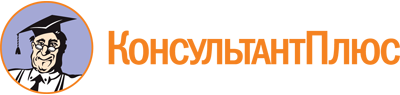 Закон Калужской области от 10.06.2002 N 124-ОЗ
(ред. от 03.07.2023)
"Об Уполномоченном по правам человека в Калужской области"
(принят постановлением Законодательного Собрания Калужской области от 30.05.2002 N 357)
(вместе с "Порядком выдачи удостоверения Уполномоченного по правам человека в Калужской области")Документ предоставлен КонсультантПлюс

www.consultant.ru

Дата сохранения: 19.11.2023
 10 июня 2002 годаN 124-ОЗСписок изменяющих документов(в ред. Законов Калужской области от 10.02.2003 N 179-ОЗ,от 28.06.2004 N 315-ОЗ, от 27.12.2006 N 275-ОЗ, от 25.06.2009 N 554-ОЗ,от 10.11.2009 N 590-ОЗ, от 11.01.2011 N 102-ОЗ, от 06.07.2011 N 174-ОЗ,от 07.12.2012 N 360-ОЗ, от 28.03.2013 N 404-ОЗ, от 28.03.2013 N 406-ОЗ,от 30.09.2013 N 464-ОЗ, от 30.09.2013 N 475-ОЗ, от 26.06.2015 N 758-ОЗ,от 27.04.2017 N 194-ОЗ, от 26.09.2018 N 389-ОЗ, от 17.06.2020 N 604-ОЗ,от 25.06.2021 N 114-ОЗ, от 27.09.2022 N 269-ОЗ, от 03.07.2023 N 397-ОЗ)